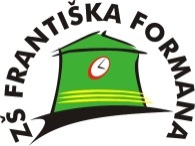 Základní škola Ostrava-Dubina, Františka Formana 45, příspěvková organizaceSídlo: Fr.Formana 268/45, 700 30  Ostrava-DubinaDodavatel:KES, s.r.o.Sadová 609738 01 Frýdek-MístekIČ:00534072DIČ:CZ00534072VÁŠ DOPIS/ZE DNE:	NAŠE ZNAČKA:	VYŘIZUJE/TEL:	  OSTRAVA	  91 /ZŠFF/2018                         Vlodarčíková/ 739332109           1. 10. 2018Objednávka č. 91Základní škola Ostrava-Dubina, Františka Formana 45, příspěvková organizace u Vás na základě cenové nabídky závazně objednává:Kotel nepřímý plynový150 l  BI 90/150 G s těmito parametry:Nepřímý ohřevPoloautomatické napouštění duplikátoruAutomatické zapalování hořáku s ionizační sondouVyužitelný objem vany 134 lVýpustnický kónický ventilBaterie na studenou vodu pro snadné čištěníRegulace tlaku pár bezpečnostní pojistnou armaturouProvedení ZP + trysky PBš x h x v  800 x 900 x 900Cena celkem maximálně: 99 000 Kč (bez DPH, včetně dopravy, montáže, uvedení do provozu a zaškolení)Záruční doba 24 měsícůTermín dodání – 19. 10. 2018 – 26. 10. 2018Platba proběhne bezhotovostně na základě vystavené faktury.Odběratel:Název: Základní škola Ostrava-Dubina, Františka Formana 45, příspěvková organizaceAdresa: Fr. Formana 268/45, 700 30  Ostrava-DubinaIČ: 70944661CZ70944661 (nejsme plátci)č. účtu: 7738970267/0100Obchodní rejstřík: Krajský soud Ostrava, oddíl Pr, vložka č. 55Poznámka: název i adresu prosíme napsat přesně v daném pořadí!Smluvní strany se dohodly, že má-li být tato objednávka v souladu se zákonem č. 340/2015 Sb., o registru smluv ("ZRS"), uveřejněna prostřednictvím registru smluv, pak její uveřejnění se zavazuje zajistit na své náklady postupem stanoveným výše uvedeným zákonem objednatel. Smluvní strany berou na vědomí a souhlasí s tím, že před uveřejněním této objednávky v registru smluv zajistí objednatel znečitelnění těch ustanovení, která představují výjimku z povinnosti a dále osobní údaje, vč. podpisových vzorů zástupců smluvních stran. Dodavatel prohlašuje, že se zveřejněním souhlasí a že tato objednávka neobsahuje žádná další ustanovení (nad rámec výše uvedených), která by požadoval znečitelnit. V případě, že odběratel uveřejní tuto objednávku v registru smluv v souladu s tímto ujednáním, zavazuje se dodavatel nezveřejnit tuto objednávku v registru smluv duplicitně.Předem děkujeme za kladné vyřízení naší objednávky.Za objednatele:_______________________Mgr. Ludmila Večerková, ředitelkaZa dodavatele:__________________________Martin JežZáznam o provedení předběžné řídící kontrolyÚčel: Plynový kotel do školní jídelny Příkazce operace: svým podpisem potvrzuji, že jsem prověřilPříkazce operace: svým podpisem potvrzuji, že jsem prověřilpřipravovanou operaci kontrolními a schvalovacími postupypřipravovanou operaci kontrolními a schvalovacími postupyDatum: 1.10.2018                        Podpis:Datum: 1.10.2018                        Podpis:Individuální příslib: 99 000 Kč bez DPHKč:Správce rozpočtu: svým podpisem potvrzuji, že jsem prověřilSprávce rozpočtu: svým podpisem potvrzuji, že jsem prověřilpřipravovanou operaci kontrolními a schvalovacími postupypřipravovanou operaci kontrolními a schvalovacími postupya pro účely fin. řízení potvrzuji kontrolní zajištění finančního krytía pro účely fin. řízení potvrzuji kontrolní zajištění finančního krytíDatum: 1.10.2018                       Podpis:Datum: 1.10.2018                       Podpis: